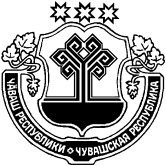 О внесении изменений в Положение о вопросах налогового регулирования в Убеевском сельском поселении Красноармейского  района, отнесенных законодательством Российской Федерации о налогах и сборах к ведению органов местного самоуправления, утвержденного решением Собрания депутатов Убеевского сельского поселения Красноармейского района от 28.11.2014 г.  № 36/4В соответствии с частью 2 статьи 64 Налогового кодекса Российской Федерации и на основании  протеста прокурора Красноармейского района от 28.02.2019 г.  № 03-06-2019 ,Собрание депутатов  Убеевского сельского поселения Красноармейского района решило:     1. Внести изменения в Положение о вопросах налогового регулирования в Убеевском сельском поселении Красноармейского  района, отнесенных законодательством Российской Федерации о налогах и сборах к ведению органов местного самоуправления, утвержденного решением Собрания депутатов Убеевского сельского поселения Красноармейского района от 28.11.2014 г. № С-36/4 (с изменениями от 26.08.2015 г.  № С -43/2, от 18.11.2015 г. № С- 4/5, от 06.03.2018 г. № С- 27/2) (далее по тексту – Положение), изложив абзац первый пункта 2 статьи 13 Положения в следующей редакции:«Отсрочка или рассрочка по уплате налога может быть предоставлена заинтересованному лицу, финансовое положение которого не позволяет уплатить этот налог в установленный срок, однако имеются достаточные основания полагать, что возможность уплаты указанным лицом такого налога возникнет в течение срока, на который предоставляется отсрочка или рассрочка, при наличии хотя бы одного из следующих оснований:».      2. Настоящее решение вступает в силу не ранее чем по истечении одного месяца со дня его официального опубликования в периодическом печатном издании «Вестник Убеевского сельского поселения».Глава Убеевскогосельского поселения                                                                                        Н.И.ДимитриеваЧĂВАШ  РЕСПУБЛИКИКРАСНОАРМЕЙСКИ РАЙОНẺЧУВАШСКАЯ РЕСПУБЛИКАКРАСНОАРМЕЙСКИЙ РАЙОН       УПИ САЛИ ПОСЕЛЕНИЙĚНДЕПУТАТСЕН ПУХĂВĚ ЙЫШĂНУ2019.04.15      С – 39/1  №Упи салиСОБРАНИЕ ДЕПУТАТОВ УБЕЕВСКОГО СЕЛЬСКОГО ПОСЕЛЕНИЯРЕШЕНИЕ15.04.2019     №  С –39/ 1с. Убеево